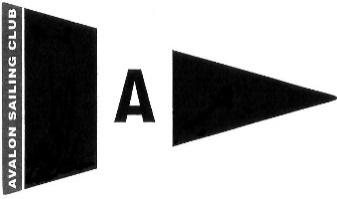  AVALON SAILING CLUBOLD WHARF RESERVEHUDSON PARADECLAREVILLE  NSW 210710TH DON McLACHLAN  ETCHELLS REGATTA22nd & 23rd April 2017NOTICE OF RACEA cordial invitation is extended to owners of eligible Etchells yachts to enter this event on Saturday 22nd and Sunday 23rd April 2017 on Pittwater. The Regatta will consist of six races conducted by the Avalon Sailing Club (ASC). An interim presentation for Races 1, 2 & 3 will be held at a catered dinner on the Saturday evening at ASC. Bookings are essential. The Don McLachlan Perpetual Trophies presentation plus presentation for Races 4, 5 & 6 will be held after the race on Sunday 23rd April at the ClubhouseCoursesCourses will be included in the Sailing Instructions issued by the ASC to the entrants prior to the regatta.ELEGIBILTYYachts must be able to comply with International Etchells Class Rules pertaining to one-design control. While a measurement certificate is not required, the Race Committee at its sole discretion shall be able to disqualify a yacht where it can be shown there is a significant deviation from the Rules. In addition yachts must be coated with antifouling paint beneath the waterline. Yachts must provide a current YA Category 7 Safety Certificate, Yacht Racing Insurance Policy and NSW RMS registration.Prizes1st on scratch and handicap – each Race. Races 1, 2 & 3 awarded at the Dinner on the Saturday. Races 4, 5 & 6 awarded at the presentation on Sunday. Boat crews not personally attending these presentations will forfeit prizes to the next placed boat.1st, 2nd and 3rd on scratch and handicap – Series result. Awarded after the race on the Sunday.The  Etchells Regatta Champion Perpetual Trophy will be awarded to  on elapsed time.The Don McLachlan Etchells Regatta 1st Handicap Perpetual Trophy will be awarded to 1st Place on handicap corrected time.All results are provisional and subject to confirmation by the Race Committee.RulesThe races will be governed by the current Yachting Australia (YA) Racing Rules of Sailing, the YA Special Regulations, the respective class rules, NSW Maritime Regulations (Safety Equipment), the Don McLachlan Etchells Regatta Sailing Instructions as they apply to this event.EntriesThe Entry Form for the Don McLachlan Etchells Regatta, forming part of this Notice of Race, should be returned by mail or email to the Race Committee together with the appropriate fee as soon as possible but NO LATER than 1700 on Wednesday 19th April 2017 Mail to:   Ian Craig, Avalon Sailing Club, 29 Duff Street, TURRAMURRA 2074Email to:  ian.craig@alleanza.com.au Entry Fees9th Don McLachlan Etchells Regatta 		$100.00  per yachtDinner Saturday 22nd April 2017			$   50.00 per headSCHEDULEThe scheduled time of the warning signal for each race is:Race 1 – 1300 Hours, Saturday 22nd April 2017Race 2 – As soon as practical after the last yacht has finished Race 1Race 3 – As soon as practical after the last yacht has finished Race 2Race 4 – 1300 Hours, Sunday 23rd April 2017Race 5 - As soon as practical after the last yacht has finished Race 4Race 6 - As soon as practical after the last yacht has finished Race 5DISCLAIMER OF LIABILITYCompetitors participate in the regatta entirely at their own risk. See RRS Rule 4, Decision to Race. The organizing authority will not accept any liability for material damage or personal injury or death sustained in conjunction with or prior to, during, or after the regatta.For further information please contactIan Craig   Home Phone:	 9488 7416	Mobile:		 0419 625 298       Email: 		 ian.craig@alleanza.com.auAuthorised byJane DurhamCommodoreAvalon Sailing Club							   	        5th February 201DON McLACHLAN ETCHELLS REGATTA - ENTRY FORMThis Entry Form should be returned by mail or email to the Race Committee together with the appropriate fees as soon as possible but NO LATER than 1700 on Wednesday 19th April 2017 Mail to:       Ian Craig, Avalon Sailing Club, 29 Duff Street, TURRAMURRA, 2074 Email to:     ian.craig@alleanza.com.auYacht Name……………………………………………    Sail Number……………   	Club……………………………………..Owner……………………………………….                  Helmsperson………………………………………………Owner Address…………………………………………………………………………………………….	Postcode……………..Telephone numbers:Home……………………………	             Business……………………………		Mobile………………………………..Email:……………………………………………………………………Number of attendees to Saturday Dinner …………………………..Privacy Statement: Information provided on this form will be stored securely and used by the Don McLachlan Etchells Regatta Race Committee and the conducting club solely for the purposes of the Regatta including the distribution of Sailing Instruction. I agree to be bound by the Yachting Australia Racing Rules of Sailing for 2017 – 2020   and by the Notice of Race and Sailing Instructions for the race(s) concerned. I have read and understand my obligations as set out in the current YA Special Regulations, 1.02 Owner’s Responsibility. I certify that the vessel entered will maintain, during the period of racing, an insurance policy with a minimum of TEN million dollars ($10,000,000) public liability cover and compliance with current YA Special Regulations for Cat 7 races as well as NSW Maritime requirements.Enclosed is a cheque for $………………..….                      made payable to Avalon Sailing Club        or Credit card number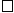 ExpirySignature ………………………………………………………………….      		Date  ……………………………………………..Entry Fees10th Don McLachlan Etchells Regatta 		$110.00   per yachtDinner, Saturday 22nd April 2017			$  50.00   per head